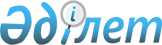 О признании утратившими силу некоторых приказов Министра внутренних дел Республики КазахстанПриказ Министра внутренних дел Республики Казахстан от 12 января 2016 года № 16

      В соответствии с пунктом 1 статьи 21-1 и пунктом 1 статьи 43-1 Закона Республики Казахстан от 24 марта 1998 года «О нормативных правовых актах» ПРИКАЗЫВАЮ:



      1. Признать утратившими силу некоторые приказы Министра внутренних дел Республики Казахстан согласно приложению к настоящему приказу.



      2. Комитету административной полиции Министерства внутренних дел Республики Казахстан (Лепеха И.В.) обеспечить:

      1) направление копии настоящего приказа в Министерство юстиции Республики Казахстан;

      2) официальное опубликование в периодические печатные издания и информационно-правовую систему «Әділет»;

      3) направление копии настоящего приказа в Республиканское государственное предприятие на праве хозяйственного ведения «Республиканской центр правовой информации» Министерства юстиции Республики Казахстан» для размещения в эталонном контрольном банке нормативных правовых актов Республики Казахстан;

      4) размещение настоящего приказа на официальном интернет-ресурсе Министерства внутренних дел Республики Казахстан и на интранет-портале государственных органов;

      5) представление в Юридический департамент Министерства внутренних дел Республики Казахстан сведений об исполнении мероприятий, предусмотренных подпунктами 1), 2), 3) и 4) настоящего приказа.



      3. Контроль за исполнением настоящего приказа возложить на заместителя министра внутренних дел Республики Казахстан Тургумбаева Е.З. и Комитет административной полиции Министерства внутренних дел Республики Казахстан (Лепеха И.В.).



      4. Настоящий приказ вводится в действие со дня подписания.      Министр 

      генерал-полковник полиции                  К. Касымов

Приложение к приказу   

Министра внутренних дел  

Республики Казахстан   

от 12 января 2016 года № 16 

Перечень утративших силу некоторых приказов

Министра внутренних дел Республики Казахстан

      1. Приказ Министра внутренних дел Республики Казахстан от 10 декабря 2002 года № 777 «О внесении изменения и дополнений в приказ Министра внутренних дел Республики Казахстан от 20 июня 2001 года № 486 «Об утверждении Инструкции по применению Кодекса Республики Казахстан об административных правонарушениях в деятельности органов внутренних дел» (зарегистрирован в Реестре государственной регистрации нормативных правовых актов за N 2093 и опубликован в Бюллетене нормативных правовых актов центральных исполнительных и иных государственных органов Республики Казахстан, 2003 г., № 7, ст. 792.);



      2. Приказ Министра внутренних дел Республики Казахстан от 28 января 2003 года № 43 «О внесении дополнений в приказ Министра внутренних дел Республики Казахстан от 20 июня 2001 года № 486 «Об утверждении Инструкции по применению Кодекса Республики Казахстан об административных правонарушениях в деятельности органов внутренних дел» (зарегистрирован в Реестре государственной регистрации нормативных правовых актов за N 2153 и опубликован в Бюллетене нормативных правовых актов центральных исполнительных и иных государственных органов Республики Казахстан, 2003 г., № 14, ст. 833 );



      3. Приказ Министра внутренних дел Республики Казахстан от 29 сентября 2003 года № 536 «О внесении изменений и дополнений в приказ Министра внутренних дел Республики Казахстан от 20 июня 2001 года № 486 «Об утверждении Инструкции по применению Кодекса Республики Казахстан об административных правонарушениях в деятельности органов внутренних дел» (зарегистрирован в Реестре государственной регистрации нормативных правовых актов за N 2536 и опубликован в Бюллетене нормативных правовых актов центральных исполнительных и иных государственных органов Республики Казахстан, 2004 г., № 37-40, ст.995);



      4. Приказ Министра внутренних дел Республики Казахстан от 5 января 2005 года № 1 «О внесении изменений и дополнений в приказ Министра внутренних дел Республики Казахстан от 20 июня 2001 года № 486 «Об утверждении Инструкции по применению Кодекса Республики Казахстан об административных правонарушениях в деятельности органов внутренних дел» (зарегистрирован в Реестре государственной регистрации нормативных правовых актов за N 3378);



      5. Приказ Министра внутренних дел Республики Казахстан от 9 марта 2005 года № 151 «О внесении изменений и дополнений в приказ Министра внутренних дел Республики Казахстан от 20 июня 2001 года № 486 «Об утверждении Инструкции по применению Кодекса Республики Казахстан об административных правонарушениях в деятельности органов внутренних дел» (зарегистрирован в Реестре государственной регистрации нормативных правовых актов за N 3556 и опубликован в «Юридическая газета» от 1 февраля 2006 г. № 16 (996));



      6. Приказ Министра внутренних дел Республики Казахстан от 2 августа 2005 года № 463 «О внесении изменений в приказ Министра внутренних дел Республики Казахстан от 20 июня 2001 года № 486 «Об утверждении Инструкции по применению Кодекса Республики Казахстан об административных правонарушениях в деятельности органов внутренних дел» (зарегистрирован в Реестре государственной регистрации нормативных правовых актов за N 3884 и опубликован в «Юридическая газета» от 1 февраля 2006 г. № 16 (996));



      7. Приказ Министра внутренних дел Республики Казахстан от 5 апреля 2006 года № 155 «О внесении изменений и дополнений в приказ Министра внутренних дел Республики Казахстан от 20 июня 2001 года № 486 «Об утверждении Инструкции по применению Кодекса Республики Казахстан об административных правонарушениях в деятельности органов внутренних дел» (зарегистрирован в Реестре государственной регистрации нормативных правовых актов за N 4217 и опубликован в Бюллетене нормативных правовых актов центральных исполнительных и иных государственных органов Республики Казахстан, апрель, 2007 года, N 4, ст. 81);



      8. Приказ Министра внутренних дел Республики Казахстан от 12 сентября 2006 года № 444 «О внесении изменений в приказ Министра внутренних дел Республики Казахстан от 20 июня 2001 года № 486 «Об утверждении Инструкции по применению Кодекса Республики Казахстан об административных правонарушениях в деятельности органов внутренних дел» (зарегистрирован в Реестре государственной регистрации нормативных правовых актов за N 4406 и опубликован в «Юридическая газета» от 6 октября 2006 года № 178 (1158));



      9. Приказ Министра внутренних дел Республики Казахстан от 13 августа 2007 года № 332 «О внесении изменений в приказ Министра внутренних дел Республики Казахстан от 20 июня 2001 года № 486 «Об утверждении Инструкции по применению Кодекса Республики Казахстан об административных правонарушениях в деятельности органов внутренних дел» (зарегистрирован в Реестре государственной регистрации нормативных правовых актов за N 4903 и опубликован в «Юридическая газета» от 10 октября 2007 г. № 155 (1358)).
					© 2012. РГП на ПХВ «Институт законодательства и правовой информации Республики Казахстан» Министерства юстиции Республики Казахстан
				